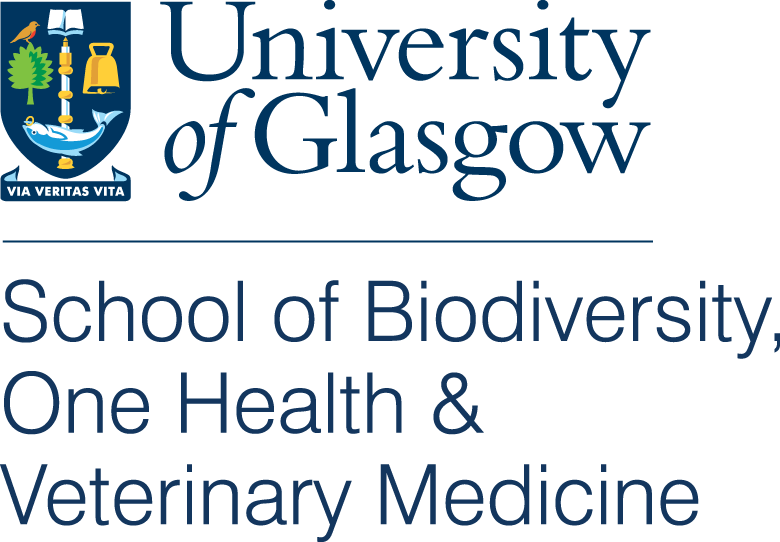 Outline of Work Experience to Date – this may be accumulated over the last 2 yearsPlease add any additional information you feel may be relevant to your work experience placement(s)1 Sheet only required for Applicant Self Service UploadPlease let us know if you have even minimum experience in any of the areas above. If you have work experience confirmed but not completed at the point of application then please add in the additional information box.Applicant Name:UCAS No:Please Include Hours Spent on each relevant experience (If you don’t have experience in any of the categories, please add N/A)Please Include Hours Spent on each relevant experience (If you don’t have experience in any of the categories, please add N/A)Please Include Hours Spent on each relevant experience (If you don’t have experience in any of the categories, please add N/A)Please Include Hours Spent on each relevant experience (If you don’t have experience in any of the categories, please add N/A)Animal categoryNumber of HoursDateDateAnimal categoryNumber of HoursFromToHorsesFarm AnimalsWildlife/ZoosIn a Vet Practice MOOCS/Online Courses